Conform de bepalingen van de Algemene Verordening Gegevensbescherming (AVG) kan een persoon slechts informatie opvragen wanneer dit eigen persoonsgegevens zijn.De door u verstrekte gegevens zullen strikt vertrouwelijk worden behandeld. Van welk recht wenst u gebruik te maken?O Recht op inzageO Recht op rectificatieO Recht op vergetelheid (gegevenswissing)O Recht op beperking van gegevensverwerking O Recht op dataportabiliteit (overdraagbaarheid)Organisatie O MOBO InternosInformatie over uw rechten vindt u op www.mob.nu of www.internosthuiszorg.nlUw gegevensWelk deel van het dossier wilt u inzien.…......................................................................................................................................….......................................................................................................................................…......................................................................................................................................….......................................................................................................................................Betreffende afdeling(en):O Huishoudelijke ondersteuning O Thuisbegeleiding0 Verzorging en VerplegingBetreffende periode(s):Van.......................... t/m …...............Recht op inzageOp welke wijze wilt u uw persoonsgegevens inzien? O Inzage op het kantoor van MOBO Inzage op het kantoor van InternosO Kopie van uw gegevens per beveiligde e-mailRecht op rectificatieWelke persoonsgegevens zijn onjuist en wat zijn volgens u de juiste gegevens? U moet hiervoor bewijsstukken bijvoegen.Recht op vergetelheid (gegevenswissing)Welke persoonsgegevens wilt u wissen en wat is de reden voor uw verzoek?Recht op beperking van gegevensverwerkingWelke persoonsgegevens wilt u beperken en wat is de reden voor uw verzoek?Recht op dataportabiliteit (overdraagbaarheid)Op welke wijze wilt u de gegevens overgedragen krijgen?…..................................................................................................................................................…..........................................................................................................................................................................................................................................................................................................O Ik ga akkoord met verwerking van de hierboven ingevulde gegevens voor de aanvraag van mijnpersoonsgegevens. **Uw persoonsgegevens worden opgenomen in de verwerking “Aanvragen rechten van betrokkene” met als doel het registreren en behandelen van uw aanvraag. Uw gegevens worden alleen gebruikt voor dit doeleindeKopie id-bewijs bijvoegen Handtekening:Hier leest u hoe u de kopie van uw legitimatiebewijs het beste kunt aanleveren. Hoe maak ik met de KopieID app een veilige kopie van mijn identiteitsbewijs?U kunt met de KopieID app op uw smartphone een veilige kopie maken van uw identiteitsbewijs (ID- bewijs).Met de KopieID app kunt u in de kopie uw identiteitsgegevens doorstrepen, die organisaties niet nodig hebben of niet mogen verwerken. Ook zet u met de app een watermerk in de kopie met daarin het doel en de datum van de kopie.Komt de kopie dan ooit in handen van fraudeurs terecht, bijvoorbeeld door een hack, dan is het dankzij de KopieID app moeilijker om ermee te frauderen.U kunt de KopieID app downloaden in de Apple App Store, Google Play Store of Windows Phone. De app is een uitgave van het ministerie van Binnenlandse Zaken en Koninkrijksrelaties.Veilige kopie identiteitsbewijsGeeft u toch een kopie af? Help dan misbruik van uw identiteitsgegevens voorkomen. U moet bijvoorbeeld uw Burgerservicenummer afdekken of doorstrepen. Een veilige kopie van uw identiteitsbewijs maakt u zo:Maak in de kopie uw Burgerservicenummer onleesbaar, ook in de cijferreeks onderaan.Schrijf in de kopie dat het een kopie is.Schrijf in de kopie dat de kopie voor de aanvraag inzage of kopie cliëntdossier is bij MOB of InternosSchrijf in de kopie de datum waarop u de kopie afgeeft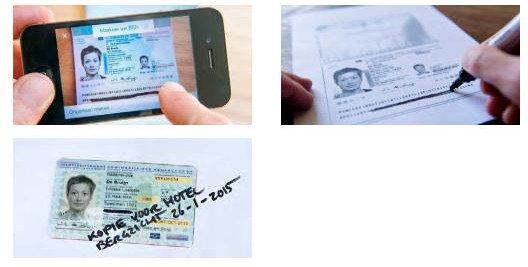 VoorlettersGeslachtsnaamGeboortedatumBurgerservicenummerAdresPostcode en woonplaatsTelefoonnummere-mailadres